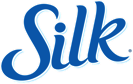 FESTEJA ESTE DÍA DEL AMOR Y LA AMISTAD, DISFRUTANDO DE UNA BARRA DE DELICIOSOS Y SALUDABLES SMOOTHIES Silk® te comparte las mejores recetas, para divertirte y disfrutar del Día de San Valentín con deliciosas y saludables creaciones.Si planeas reunirte con tus amigas este 14 de febrero, diviértanse juntas preparando estas recetas de smoothies hechos con Silk®, que seguro les van a encantar. 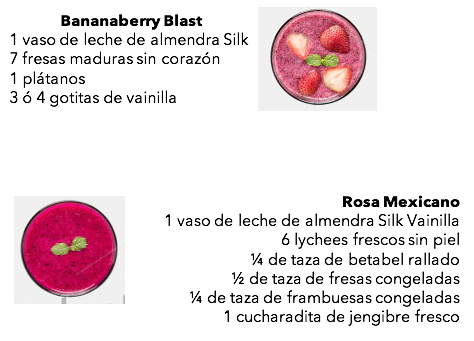 Bananaberry Blast1 vaso de leche de almendra Silk7 fresas maduras sin corazón1 plátano3 ó 4 gotitas de vainillaRosa Mexicano1 vaso de leche de almendras Silk Vainilla6 lychees frescos sin piel1/4 de taza de betabel rallado1/2  de taza de fresas congeladas1/4 de taza de frambuesas congeladas1 cucharadita de jengibre fresco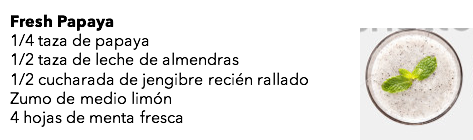 Fresh Papaya1/4 taza de papaya1/2 taza de leche de almendras Silk1/2 cucharada de jengibre recién ralladoZumo de medio limón4 hojas de menta frescaPuedes agregar algún superfood como canela, miel orgánica, cacao nibs o polen de abeja, para darle un twist a las recetas.Añadir alimentos saludables a tu dieta, y basarla en frutas, legumbres, semillas y frutos secos, tendrá un impacto positivo en tu organismo. Las almendras son grasas buenas, contienen omegas que nos ayudan a bajar el colesterol, además de ser altas en fibra, lo que nos ayuda a limpiar el organismo.Porque no tenemos que renunciar a los placeres de la vida, esperamos que disfrutes  más este día con los consejos de Silk®.#HolaBienestar#DiSilkaEstarMejorConoce más de Silk® en sus redes sociales:Sobre Grupo DanoneCon más de 30 años en la República Mexicana, Grupo Danone se ha especializado en productos lácteos como el yogurt y en bebidas como agua embotellada, cuya variedad y calidad han hecho la diferencia en la alimentación de toda la familia. Desde hace unos meses la empresa ha apostado por los productos de base vegetal con la compra de Whitewave que incluye productos como: Silk®, So Delicious, Delight.A escala internacional Grupo Danone cuenta con cerca de 190 plantas productivas y alrededor de 100 mil empleados, lo que genera ventas por más de 20 billones de euros. Sobre Silk®Silk® compite dentro del mercado de productos desarrollados a base  vegetal. Sus productos están hechos a base de: frutos secos, así como de cereales y semillas. Silk® tiene un aspecto similar a la leche de origen animal, pero NO es un producto lácteo. Es considerado “alimento líquido”. La marca cree que los mejores alimentos contienen ingredientes que han crecido de la manera más natural posible. La marca Silk® lidera este mercado con un Share Of Market  de 27% en valor y 19% en volumen. 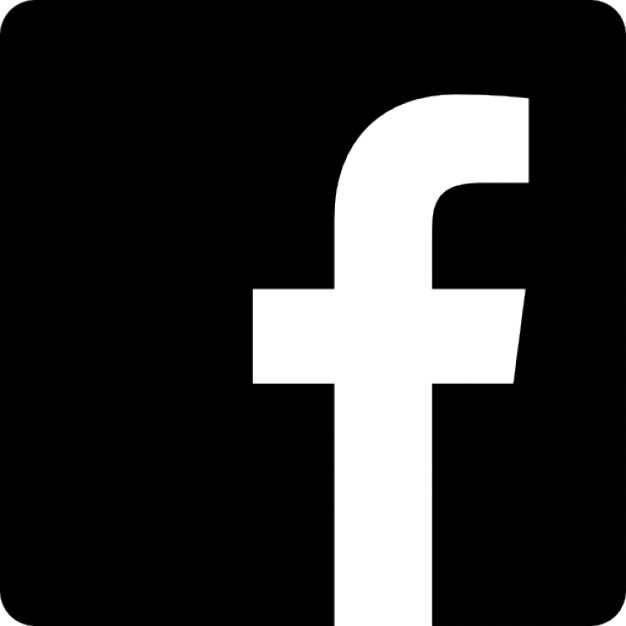 Silk Mx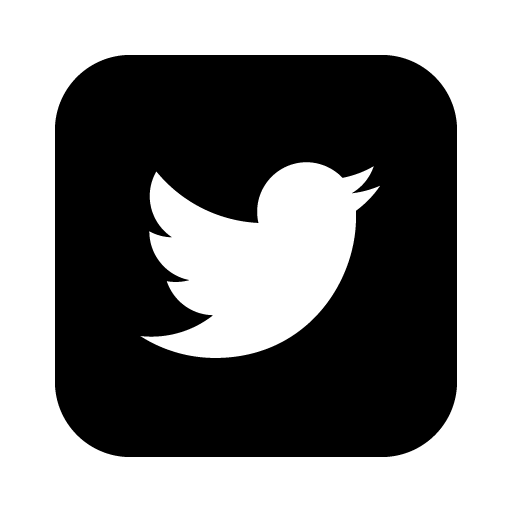 @silkmx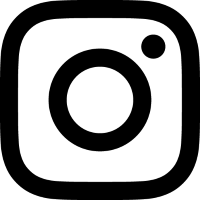 silkmx